セミナー申込書開催日　　２０　　年　　月　　日参加セミナー名　　　　　　　　　　　　　　　　　　　　　　　　　　　　　　　　　　参加者　　　　　　　　　　　　　　　　　　　　様所属病院　　　　　　　　　　　　　　　　　　院長名　　　　　　　　　　　　　　様所属病院住所　　　〒　　　　　　電話　　　　　　　　　　　　　　　　　緊急時連絡先　　　　　　　　　　　　　　　　E mail address　　　　　　　　　　　　　　　　　　　　　　　　　　　　　　　　　・この用紙にご記入の上お送りください。　　りんごの樹動物病院　　　担当　　院長　近藤　元紀　宛て　　　　FAX　０５６６－７９－２２５０　　　　mail　apple@2211.cc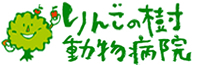 